APPLICATION FORM FOR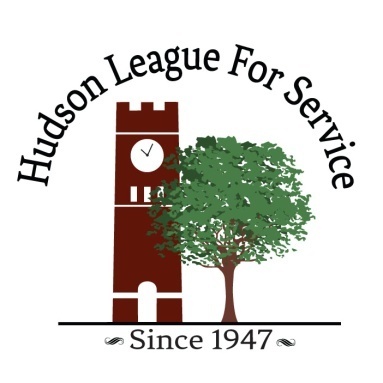 THE  LEAGUE FOR SERVICE VOLUNTEER SERVICE AWARDApplication Deadline: March 1This application will make you a candidate for the service award offered by The Hudson League for Service. Selections are made primarily on the basis of volunteer service to the community. The information requested is necessary for fair evaluation of all applicants and the scholarship process is confidential. Please make your answers legible (typed applications preferred), complete and specific, limit each of your essays to no more than 300 words; attach additional pages as necessary.Completed applications and references must be MAILED to Hudson League For Service, P.O. Box 203, Hudson Ohio 44236.  Questions can be directed to Tina Schmutz at (616) 520-1669 or VPHudsonLeagueForService@gmail.com .Date of application:______________________________    Attach PhotographName:__________________________________________Age:_________________High School Attending: _____________________________Address:_________________________________________               _________________________________________Telephone:_______________________________________Plans for After High School: ____________________________________________________________________________________________________________________________________Your signature below gives the Hudson League for Service permission to use your name, photograph and or quotes from your essay for publicity purposes on the Hudson League for Service website as well as in printed and social media.Applicant’s Signature:_____________________________________________Parent/Legal Guardian Signature:____________________________________Why is it important to volunteer?Tell us about a situation where you felt your volunteering made a difference.LIST ANY VOLUNTEER SERVICE IN WHICH YOU HAVE PARTICIPATED WHETHER THROUGH YOUR HIGH SCHOOL, CHURCH OR COMMUNITY ORGANIZATIONSLIST ANY VOLUNTEER SERVICE IN WHICH YOU HAVE PARTICIPATED WHETHER THROUGH YOUR HIGH SCHOOL, CHURCH OR COMMUNITY ORGANIZATIONSLIST ANY VOLUNTEER SERVICE IN WHICH YOU HAVE PARTICIPATED WHETHER THROUGH YOUR HIGH SCHOOL, CHURCH OR COMMUNITY ORGANIZATIONSLIST ANY VOLUNTEER SERVICE IN WHICH YOU HAVE PARTICIPATED WHETHER THROUGH YOUR HIGH SCHOOL, CHURCH OR COMMUNITY ORGANIZATIONSLIST ANY VOLUNTEER SERVICE IN WHICH YOU HAVE PARTICIPATED WHETHER THROUGH YOUR HIGH SCHOOL, CHURCH OR COMMUNITY ORGANIZATIONSLIST ANY VOLUNTEER SERVICE IN WHICH YOU HAVE PARTICIPATED WHETHER THROUGH YOUR HIGH SCHOOL, CHURCH OR COMMUNITY ORGANIZATIONSLIST ANY VOLUNTEER SERVICE IN WHICH YOU HAVE PARTICIPATED WHETHER THROUGH YOUR HIGH SCHOOL, CHURCH OR COMMUNITY ORGANIZATIONSLIST ANY VOLUNTEER SERVICE IN WHICH YOU HAVE PARTICIPATED WHETHER THROUGH YOUR HIGH SCHOOL, CHURCH OR COMMUNITY ORGANIZATIONSPlease attach two letters of recommendation from the service organizations listed below, which specifically reference and verify your participation/contribution to date.Please attach two letters of recommendation from the service organizations listed below, which specifically reference and verify your participation/contribution to date.Please attach two letters of recommendation from the service organizations listed below, which specifically reference and verify your participation/contribution to date.Please attach two letters of recommendation from the service organizations listed below, which specifically reference and verify your participation/contribution to date.Name of Organization, City, State, Including Affiliation (e.g. ABC Group Home, City, State, As part of HHS Service Learning)Services RenderedLength of Service to OrganizationName and Phone Number of Adult in ChargeDate service began: _____________________Date service ended:_____________________Number of hours served:_____________________ Date service began: _____________________Date service ended:_____________________Number of hours served:_____________________ Date service began: _____________________Date service ended:_____________________Number of hours served:_____________________ Date service began: _____________________Date service ended:_____________________Number of hours served:_____________________ Date service began: _____________________Date service ended:_____________________Number of hours served:_____________________